Poniedziałek 25.05.2020r.Temat kompleksowy : To jestem ja1. Posłuchaj wiersza Jana Brzechwy pt. „Samochwała”, który przeczyta Ci mama lub tata 
     i odpowiedz  na pytania.Samochwała w kącie stałaI wciąż tak opowiadała:„Zdolna jestem niesłychanie,Najpiękniejsze mam ubranie,Moja buzia tryska zdrowiem,Jak coś powiem, to już powiem,Jak odpowiem, to roztropnie,W szkole mam najlepsze stopnie,Śpiewam lepiej niż w operze,Świetnie jeżdżę na rowerze,Znakomicie muchy łapię,Wiem, gdzie Wisła jest na mapie,Jestem mądra, jestem zgrabna,Wiotka, słodka i powabna,A w dodatku, daję słowo,Mam rodzinę wyjątkową:Tato mój do pieca sięga,Moja mama - taka tęga,Moja siostra - taka mała,A ja jestem - samochwała!”Kto to jest samochwała?Dlaczego nieładnie jest się przechwalać? 2.  Pokoloruj Samochwałę.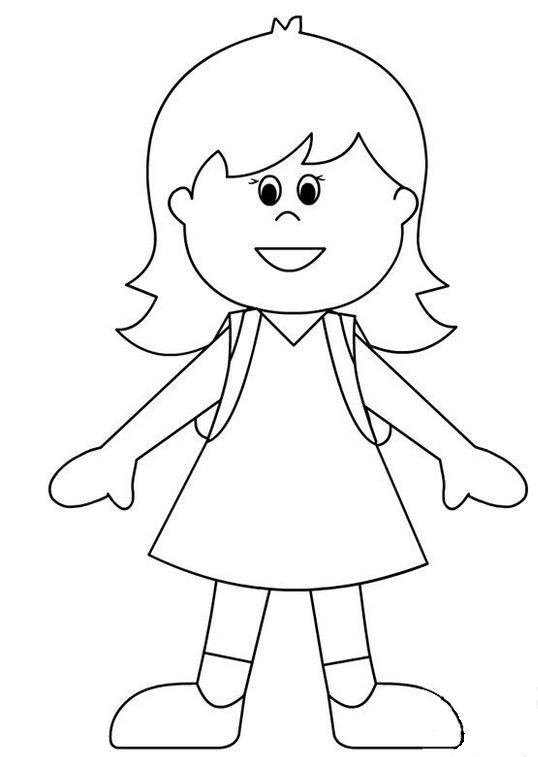 